ŘÍJEN – LISTOPAD 2.ROČNÍK – ČESKÝ JAZYKnauč se tuto báseň zpaměti a vysvětli mi na našem osobním setkání, co je to RÝM, VERŠ, SLOKA BÁSNĚ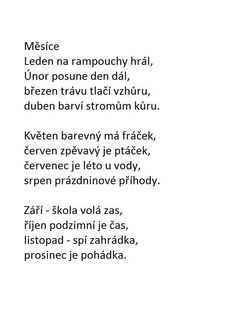 napiš na co nejvíce písmen velké abecedy svá oblíbená vlastní jména lidí či zvířat (alespoň 25 vlastních jmen)---------------------------------------------------------------------------------------------------------------------------------------------------------------------------------------------------------------------------------------------------------------------------------------------------------------------------------------------------------------------------------------------------------------------------------------------------------------------------------------------------------------------------------------------------------------------------------------------------------------------------------------------------------------------------------------------------------------------------------------------------------------------------------------------------------------------------------------------------------------------------------------------------------------------------------------------------------------------------------------------------------------------------